ВИКТОРИНА по русскому языку4 классПравила игры.1. На обсуждение вопроса даётся время. Работают все дети в команде. 2. До истечения этого времени команда должна найти ответ, а капитан - поднять руку.3. После сигнала     готовности недопустимы какие – либо переговоры в команде.4. Капитан решает вопрос о том, кто будет отвечать, называет имя. Важно никого не обидеть!5. Если команда даёт неправильный ответ, то право ответа переходит к той команде, которая быстрей подняла руку.6. За нарушение дисциплины и правил игры с командного счета снимаются баллы. Представление команд- название- девиз- капитан1. Разминка  «Вопрос-ответ»  (каждый правильный ответ – 1 балл)Сколько букв в русском алфавите? (33)Сколько гласных букв?     (10)Сколько согласных букв? (21)Слова какой части речи могут заменять существительные в предложениях?      (местоимения)Как называется часть речи, обозначающая действие предмета?        (глагол)Какая часть слова служит для связи слов в предложении?       (окончание)Какая часть слова не образует новые слова?                              (окончание)Замени одним словом, чтобы получились сложные существительные:      выжимать сок,       качать воду,       сам сваливает,       колет лед,      варить кофе.                                         Поменяйте в каждом слове местами слоги и запишите только те слова, в которых нет ошибок. Ответ  запишите на доске                                        (ПОМОЩНИК ВЫДАЕТ КАРТОЧКИ)        1) актёр        2) тополь                                                                               3) марка        4) банка                                                                                                               Проверка на   слайде     Подсчет баллов, запись на счета команд.                                                                                 2. Станция  «Фразеологическая»                                            слайдЧто такое фразеологизм?Я читаю вопрос, вы выбираете ответ. Верный ответ – 1 балл. 1. Кого, согласно русской поговорке, ноги кормят?                          
  а) коня;
  б) бегуна;
  в) сапожника;
  г) волка.

    2. Кто должен на горе свистнуть, чтобы нечто несбыточное произошло?
  а) соловей-разбойник;
  б) президент;
  в) рак;
  г) инспектор ГАИ.                                                                  
     3. На чем приносит новости сорока?
  а) на блюдечке с каёмочкой;
  б) на лапах;
  в) на крыльях;
  г) на хвосте. 4. Если по выражению  лица человека что – то ясно, то это написано на….. а) на доске;
 в) в тетради; г)  на лбу;
 д) на щеке.3. Станция  «Литературная»«Вопрос – ответ» Я читаю вопрос, вы выбираете ответ. Верный ответ – 1 балл. 1. Какая березка  стояла во поле? а) высокая; б) зеленая; в) стройная; г) кудрявая.        2. Два каких гуся жили у бабуси? а) хороших; б) веселых; в) здоровых; г) заморских.     3.  Какая хищная рыба стала героиней русской  народной сказки? а) акула; б) щука; в) пиранья; г) сом.Ребята, предлагаю вам  рифму, а вы  сочините  четверостишие. На задание - 5 минут.  Оценивается 1 - 2 баллами .                                                                                                слайд... солнце                  ... оконце... привет... кабинетВеселое летнее солнцеЗаглянуло к Маше в оконце.Она этот веселый приветНесет в папин большой кабинет. (М. Жиренко)     Подсчет баллов за две станции, запись на счета команд.                                                                                       4. Станция  «Лексическая»                                  слайд«Вопрос – ответ».  Я читаю вопрос, вы выбираете ответ. Верный ответ – 1 балл.    1.  Какое молоко никто не пил?  а) коровье;  б) кокосовое;  в) козье;  г) птичье.       2. Какое растение существует?  а) Петька – и – Василий Иванович;  б) Том – и – Джерри;  в) Саша – и – Маша;  г) Иван – да – Марья.       3.Какая обезьяна существует?  а) мамуин;  б) бабуин;  в) папуин;  г) дедуин.В этом прямоугольнике  с буквами спрятались 14 названий сладостей. Слова можно искать по горизонтали, по вертикали и по диагонали. Одно слово – торт  уже найдено. Каждое найденное слово – 1 балл.                                                                                                                       Слайд, карточка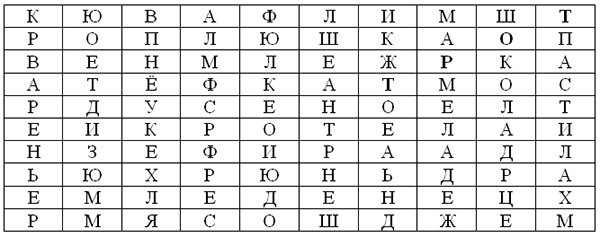 Отгадки 1. Плюшка2. Мармелад3. Конфета4. Джем5. Мёд6. Варенье7. Пастила8. Леденец9. Зефир10. Кекс11. Торт12. Изюм13. Вафли14. Шоколад.                                                                                                          Проверка на слайдеИз букв слова «ТРАНСПОРТ» нужно составить как можно больше новых слов. Задание выполняйте на листочках. Каждое слово – 1 балл.(Спорт, порт, трос, пост, транс, торт, стоп, сорт, наст, нос, сон, рот, спор, пот, сор, рост, рапорт, старт, тропа, сноп, роса, сатрап.)    Подсчет баллов за станцию, запись на счета команд.                                    Конкурс капитанов Составьте слово по названным частям речи. Каждое слово – 1 балл. (ПОМОЩНИК ВЫДАЕТ КАРТОЧКИ С ЗАДАНИЕМ)Его корень в слове «лесной», приставка в слове «перелет», суффикс в слове «грибок», окончание, как у слова «волк». (Перелесок)Его корень в слове «дороженька», приставка в слове «попрыгать», суффикс в слове «лесник», окончание, как у слова «заяц». (Подорожник)Проверка на слайде.В это время задание для команд:                     «Назовите одним словом»  Каждое слово – 1 баллЛенивый человек — ... (лентяй).Храбрый человек — ... (храбрец).Мудрый человек — ... (мудрец).Богатый человек — ... (богач).Грубый человек — ... (грубиян).Сильный человек — ... (силач).Веселый человек — ... (весельчак).Бедный человек - …  (бедняк).Подсчет баллов, запись на счета команд.                                                                                           5. «Станция орфографическая»                                                  слайд    1.  Прочитайте предложения. Почему они вызывают смех?  Исправьте ошибки в предложениях. Каждое предложение – 1 балл.      (ПОМОЩНИК ВЫДАЕТ КАРТОЧКИ)Мальчик полоскал собаку. У щенка Байкала на макушке весело торчат ушки и хвостик.Огромные волы швыряли нашу лодку из стороны в сторону. Он стоял и лязгал глазами.   Мама отварила дверь. Зимой многие животные бросаются в спячку   2. В какой строке  все слова написаны без ошибок? (1 балл)   Напишите ответ на карточке                                                     слайд1. козьба, лестница, бассейн2. хадьба, окрестность, терраса3. просьба, прекрасный, теннис4. резьба, исскуство, чувство Проверка на слайде  3. Запишите  как можно больше слов, в которых есть слово «ель»                                слайдКаждое слово – 1 баллПодсчет баллов за станцию.  Подведение итогов, награждение          Источники:Интернет - ресурсы